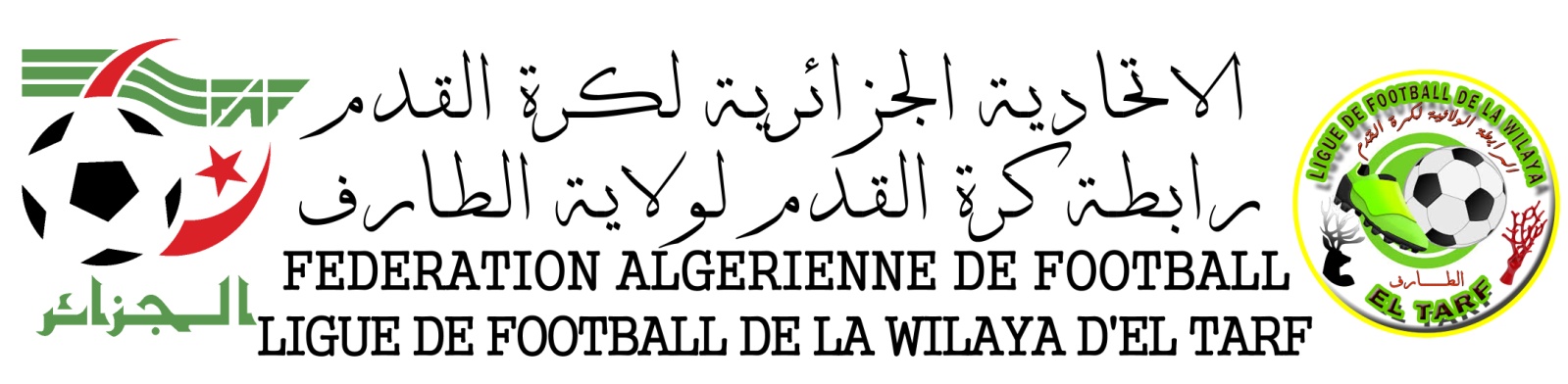 Sous toute réserveCLUBSPOINTSJGNPBPBCDIFCLASOBSCRBZ06020200000801071MCAA06020200000600062JMBCT04020101000401033KRB03010100000200024ARS02020002000202005CRBAA01010001000101006ASBT00010000010002-027WAK00010000010105-048USBB00020000020006-069AFF N 2 ET 03COCABB00020000020006-0610AFF N 01 ET 04COC